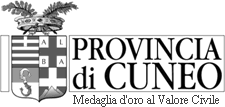 COMUNICAZIONE CESSAZIONEATTIVITA’ AUTOSCUOLAALLA PROVINCIA DI CUNEOUFFICIO TRASPORTI E SERVIZI ALLAPERSONASETTORE SUPPORTO AL TERRITORIOCorso Nizza 21CUNEOIl presente modulo contiene delle autocertificazioni rese ai sensi degli artt. 46 e 47 del D.P.R 28.12.2000, n.445. Il sottoscrittore è consapevole delle sanzioni penali e amministrative previste in caso di dichiarazioni false, falsità degli atti, uso o esibizione di atti falsi o contenenti dati non rispondenti a verità. Il sottoscrittore dichiara di rendere i dati sotto la propria responsabilità ed è consapevole che l’amministrazione procederà ai controlli previsti dall’art. 71 del D.P.R. richiamato. QUADRO A: DATI ANAGRAFICI DEL TITOLARE/LEGALE RAPPRESENTANTEIl/la sottoscritto/a ________________________________________________________________________nato a ______________________________ (___) il_______________ c.f. __________________________residente a ______________________________ (___) via ________________________________ n. ____c.a.p. _________ recapito telefonico a cui desidera essere contattato _______________________________e-mail (casella PEC): _____________________________________________________________________________e-mail (ordinaria): ________________________________________________________________________________titolare/legale rappresentante dell’impresa/società denominata:____________________________________________________ p.IVA _____________________________con sede in ______________________________________________________________________ (____)Via __________________________________________________________ n. ________ c.a.p. _________DICHIARADI AVER CESSATO L’ATTIVITA’ DELL’AUTOSCUOLA DENOMINATA:Autoscuola____________________________________________________________________________con sede in ______________________ (_____) via ____________________________________ n. ______c.a.p. __________________ partita I.V.A. _________________________per i seguenti motivi:[ ] cessazione definitiva attività a partire dal giorno _____________________________________________[ ] cessione di azienda con atto notarile/scrittura privata del ______________________________________all’impresa denominata _________________________________________________________________[ ] altro ________________________________________________________________________________[ ] Restituisce titolo autorizzativo e tessere insegnante/istruttoreData ______________________ Firma __________________________________________La sottoscrizione dell'istanza e delle dichiarazioni sostitutive allegate, rese ai sensi degli artt. 46 e 47 del D.P.R. 28/12/2000 n. 445non è soggetta ad autenticazione quando la firma viene apposta in presenza del dipendente addetto, previa esibizione del documentod'identità del sottoscrittore. In alternativa, l'istanza può anche essere spedita per mezzo del sistema postale e deve essereaccompagnata dalla fotocopia (fronte-retro) leggibile di un documento d'identità non scaduto.SPAZIO DISPONIBILE PER EVENTUALE DELEGA A PRIVATIIl/la sottoscritto/a ________________________________________________________ delega a presentarela domanda in sua vece il/la sig./sig.ra_______________________________________________________.Informa il delegato che è tenuto a produrre all'ufficio ricevente una fotocopia del proprio documento diidentità per i controlli previsti dalla legge.Estremi documento: ______________________________ rilasciato da _____________________________in data _______________________Data______________________ Firma_______________________________L’Ufficio Trasporti della Provincia di Cuneo consente l’accesso occasionale ai propri sportelli di persone munuite di delega. Lastessa persona non potrà accedere agli sportelli con più di cinque deleghe nel corso dell’anno, altrimenti si configurerà l’ipotesi diesercizio abituale e abusivo dell’attività di consulenza automobilistica punita ai sensi dell’art. 348 del Codice Penale.I dati conferiti saranno trattati nel rispetto dei principi di cui al regolamento UE n. 2016/679 e alla normativa nazionale vigente in materia